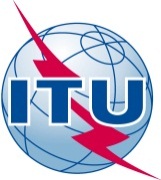 前言国际电信联盟（ITU）是从事电信领域工作的联合国专门机构。ITU-T（国际电信联盟电信标准化部门）是国际电联的常设机构，负责研究技术、操作和资费问题，并发布有关上述内容的建议书，以便在世界范围内实现电信标准化。每四年一届的世界电信标准化全会（WTSA）确定ITU-T各研究组的课题，再由各研究组制定有关这些课题的建议书。世界电信标准化全会第1号决议规定了批准ITU-T建议书所须遵循的程序。属ITU-T研究范围的一些信息技术领域的必要标准是与国际标准化组织（ISO）和国际电工技术委员会（IEC）协作制定的。 ITU 2013年版权所有。未经国际电联事先书面许可，不得以任何手段复制本出版物的任何部分。第47号决议（2012年，迪拜，修订版）国家代码顶级域名（2004年，弗洛里亚诺波利斯；2008年，约翰内斯堡；2012年，迪拜）世界电信标准化全会（2012年，迪拜），认识到a)	全权代表大会第102号决议（2010年，瓜达拉哈拉，修订版）的相关部分；b)	全权代表大会第133号决议（2010年，瓜达拉哈拉，修订版）；c)	信息社会世界高峰会议两个阶段会议的相关成果；d)	全权代表大会第122号决议（2010年，瓜达拉哈拉，修订版）中所述的世界电信标准化全会不断变化的作用，考虑到a)	在一些情况下，在将国家代码顶级域名（ccTLD）授予由国家当局指定的实体方面一直存在问题；b)	如同第102号决议（2010年，瓜达拉哈拉，修订版）认识到g)中所注意到的，各成员国代表着获得ccTLD分配的国家或领地的人民的利益；c)	如同第102号决议（2010年，瓜达拉哈拉，修订版）认识到i)所注意到的，各国不应介入有关另一个国家ccTLD的决定；d)	政府间组织已经并应继续在协调与互联网有关的公共政策问题方面发挥促进作用；e)	国际性组织亦已经并应继续在制定与互联网有关的技术标准和相关政策方面发挥重要的作用；f)	国际电联在成功处理类似问题方面成绩卓著，责成ITU-T第2研究组继续研究，并与成员国和部门成员一道发挥各自的作用，同时承认其它适当实体所开展的活动，审议各成员国在ccTLD方面的经验，责成电信标准化局主任采取适当行动促进上述工作，并就这方面取得的进展每年向国际电联理事会提交报告，请各成员国为这些活动贡献力量，进一步请各成员国在其国家法律框架内采取适当的步骤，确保与国家代码顶级域名授权相关的问题得到解决。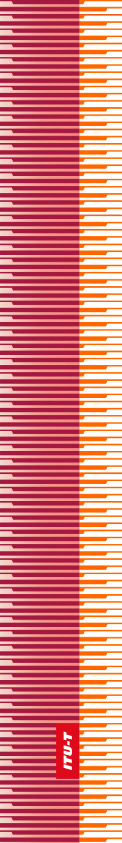 国   际   电   信   联   盟国   际   电   信   联   盟国   际   电   信   联   盟ITU-T国际电信联盟电信标准化部门国际电信联盟电信标准化部门世界电信标准化全会迪拜，2012年11月20-29日世界电信标准化全会迪拜，2012年11月20-29日世界电信标准化全会迪拜，2012年11月20-29日世界电信标准化全会迪拜，2012年11月20-29日第 47 号决议 – 国家代码顶级域名第 47 号决议 – 国家代码顶级域名第 47 号决议 – 国家代码顶级域名第 47 号决议 – 国家代码顶级域名